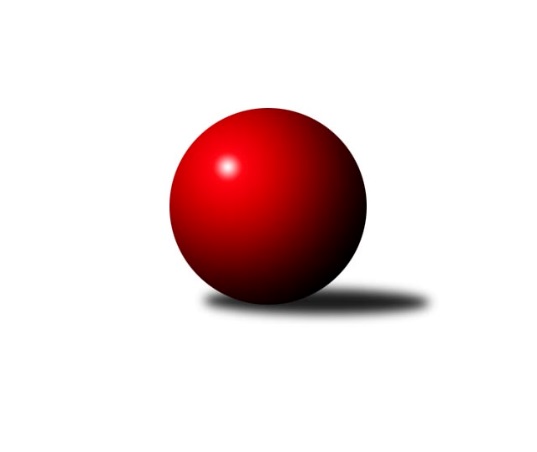 Č.20Ročník 2012/2013	16.7.2024 2. KLM A 2012/2013Statistika 20. kolaTabulka družstev:		družstvo	záp	výh	rem	proh	skore	sety	průměr	body	plné	dorážka	chyby	1.	SKK Rokycany	20	16	0	4	109.0 : 51.0 	(270.0 : 210.0)	3397	32	2243	1155	15.4	2.	KK SDS Sadská	20	15	1	4	104.5 : 55.5 	(263.5 : 216.5)	3350	31	2199	1151	13.5	3.	TJ Sokol Duchcov	20	13	0	7	89.0 : 71.0 	(263.5 : 216.5)	3326	26	2222	1104	19.3	4.	TJ Sokol Benešov	20	12	1	7	96.0 : 64.0 	(266.5 : 213.5)	3330	25	2204	1125	17.9	5.	KK Hvězda Trnovany	20	11	2	7	88.5 : 71.5 	(247.5 : 232.5)	3343	24	2201	1142	14.8	6.	SKK Jičín	20	10	0	10	82.5 : 77.5 	(243.0 : 237.0)	3287	20	2186	1101	20.4	7.	TJ Lokomotiva České Velenice	20	10	0	10	81.0 : 79.0 	(244.5 : 235.5)	3341	20	2211	1130	17.2	8.	KK Konstruktiva Praha 	20	8	1	11	73.5 : 86.5 	(230.0 : 250.0)	3334	17	2199	1135	17.2	9.	KK Lokomotiva Tábor	20	6	2	12	68.5 : 91.5 	(230.0 : 250.0)	3281	14	2192	1089	18.2	10.	SK Uhelné sklady Praha	20	6	0	14	63.0 : 97.0 	(217.0 : 263.0)	3262	12	2188	1074	23.6	11.	Kuželky Podbořany	20	6	0	14	60.0 : 100.0 	(212.0 : 268.0)	3259	12	2167	1092	21.8	12.	SK Škoda VS Plzeň	20	3	1	16	44.5 : 115.5 	(192.5 : 287.5)	3209	7	2166	1043	28.5Tabulka doma:		družstvo	záp	výh	rem	proh	skore	sety	průměr	body	maximum	minimum	1.	TJ Sokol Benešov	10	10	0	0	64.0 : 16.0 	(146.5 : 93.5)	3470	20	3579	3407	2.	SKK Rokycany	10	10	0	0	63.5 : 16.5 	(145.5 : 94.5)	3491	20	3582	3422	3.	KK SDS Sadská	10	9	1	0	62.0 : 18.0 	(148.0 : 92.0)	3329	19	3388	3204	4.	TJ Sokol Duchcov	10	9	0	1	57.0 : 23.0 	(149.0 : 91.0)	3403	18	3549	3329	5.	SKK Jičín	10	7	0	3	53.5 : 26.5 	(141.0 : 99.0)	3246	14	3317	3133	6.	KK Hvězda Trnovany	10	7	0	3	49.0 : 31.0 	(131.5 : 108.5)	3323	14	3408	3253	7.	KK Konstruktiva Praha 	10	6	0	4	44.5 : 35.5 	(126.5 : 113.5)	3330	12	3421	3224	8.	TJ Lokomotiva České Velenice	10	6	0	4	41.5 : 38.5 	(122.5 : 117.5)	3262	12	3337	3181	9.	KK Lokomotiva Tábor	10	4	2	4	42.5 : 37.5 	(128.0 : 112.0)	3416	10	3501	3311	10.	SK Uhelné sklady Praha	10	5	0	5	38.5 : 41.5 	(119.0 : 121.0)	3342	10	3418	3244	11.	SK Škoda VS Plzeň	10	3	1	6	34.0 : 46.0 	(117.5 : 122.5)	3277	7	3396	3173	12.	Kuželky Podbořany	10	3	0	7	31.5 : 48.5 	(109.5 : 130.5)	3335	6	3455	3243Tabulka venku:		družstvo	záp	výh	rem	proh	skore	sety	průměr	body	maximum	minimum	1.	SKK Rokycany	10	6	0	4	45.5 : 34.5 	(124.5 : 115.5)	3388	12	3564	3306	2.	KK SDS Sadská	10	6	0	4	42.5 : 37.5 	(115.5 : 124.5)	3352	12	3424	3150	3.	KK Hvězda Trnovany	10	4	2	4	39.5 : 40.5 	(116.0 : 124.0)	3345	10	3435	3258	4.	TJ Lokomotiva České Velenice	10	4	0	6	39.5 : 40.5 	(122.0 : 118.0)	3349	8	3514	3282	5.	TJ Sokol Duchcov	10	4	0	6	32.0 : 48.0 	(114.5 : 125.5)	3318	8	3391	3170	6.	SKK Jičín	10	3	0	7	29.0 : 51.0 	(102.0 : 138.0)	3291	6	3434	3155	7.	Kuželky Podbořany	10	3	0	7	28.5 : 51.5 	(102.5 : 137.5)	3251	6	3343	3111	8.	TJ Sokol Benešov	10	2	1	7	32.0 : 48.0 	(120.0 : 120.0)	3316	5	3436	3176	9.	KK Konstruktiva Praha 	10	2	1	7	29.0 : 51.0 	(103.5 : 136.5)	3334	5	3488	3214	10.	KK Lokomotiva Tábor	10	2	0	8	26.0 : 54.0 	(102.0 : 138.0)	3268	4	3394	3128	11.	SK Uhelné sklady Praha	10	1	0	9	24.5 : 55.5 	(98.0 : 142.0)	3254	2	3406	3040	12.	SK Škoda VS Plzeň	10	0	0	10	10.5 : 69.5 	(75.0 : 165.0)	3202	0	3349	3057Tabulka podzimní části:		družstvo	záp	výh	rem	proh	skore	sety	průměr	body	doma	venku	1.	KK SDS Sadská	11	9	0	2	60.5 : 27.5 	(149.0 : 115.0)	3369	18 	5 	0 	0 	4 	0 	2	2.	SKK Rokycany	11	9	0	2	59.5 : 28.5 	(140.5 : 123.5)	3418	18 	6 	0 	0 	3 	0 	2	3.	TJ Sokol Duchcov	11	9	0	2	59.0 : 29.0 	(158.0 : 106.0)	3357	18 	5 	0 	1 	4 	0 	1	4.	TJ Sokol Benešov	11	7	1	3	54.0 : 34.0 	(152.5 : 111.5)	3370	15 	5 	0 	0 	2 	1 	3	5.	KK Hvězda Trnovany	11	6	1	4	44.5 : 43.5 	(130.5 : 133.5)	3346	13 	4 	0 	1 	2 	1 	3	6.	KK Konstruktiva Praha 	11	6	0	5	45.5 : 42.5 	(132.0 : 132.0)	3332	12 	4 	0 	2 	2 	0 	3	7.	SKK Jičín	11	5	0	6	47.5 : 40.5 	(136.5 : 127.5)	3297	10 	3 	0 	2 	2 	0 	4	8.	TJ Lokomotiva České Velenice	11	5	0	6	46.0 : 42.0 	(140.0 : 124.0)	3343	10 	4 	0 	2 	1 	0 	4	9.	Kuželky Podbořany	11	3	0	8	31.5 : 56.5 	(109.5 : 154.5)	3263	6 	2 	0 	4 	1 	0 	4	10.	KK Lokomotiva Tábor	11	2	2	7	31.0 : 57.0 	(118.5 : 145.5)	3255	6 	2 	2 	2 	0 	0 	5	11.	SK Uhelné sklady Praha	11	2	0	9	29.5 : 58.5 	(116.5 : 147.5)	3259	4 	2 	0 	3 	0 	0 	6	12.	SK Škoda VS Plzeň	11	1	0	10	19.5 : 68.5 	(100.5 : 163.5)	3214	2 	1 	0 	4 	0 	0 	6Tabulka jarní části:		družstvo	záp	výh	rem	proh	skore	sety	průměr	body	doma	venku	1.	SKK Rokycany	9	7	0	2	49.5 : 22.5 	(129.5 : 86.5)	3393	14 	4 	0 	0 	3 	0 	2 	2.	KK SDS Sadská	9	6	1	2	44.0 : 28.0 	(114.5 : 101.5)	3318	13 	4 	1 	0 	2 	0 	2 	3.	KK Hvězda Trnovany	9	5	1	3	44.0 : 28.0 	(117.0 : 99.0)	3335	11 	3 	0 	2 	2 	1 	1 	4.	TJ Sokol Benešov	9	5	0	4	42.0 : 30.0 	(114.0 : 102.0)	3301	10 	5 	0 	0 	0 	0 	4 	5.	SKK Jičín	9	5	0	4	35.0 : 37.0 	(106.5 : 109.5)	3265	10 	4 	0 	1 	1 	0 	3 	6.	TJ Lokomotiva České Velenice	9	5	0	4	35.0 : 37.0 	(104.5 : 111.5)	3326	10 	2 	0 	2 	3 	0 	2 	7.	KK Lokomotiva Tábor	9	4	0	5	37.5 : 34.5 	(111.5 : 104.5)	3331	8 	2 	0 	2 	2 	0 	3 	8.	SK Uhelné sklady Praha	9	4	0	5	33.5 : 38.5 	(100.5 : 115.5)	3282	8 	3 	0 	2 	1 	0 	3 	9.	TJ Sokol Duchcov	9	4	0	5	30.0 : 42.0 	(105.5 : 110.5)	3307	8 	4 	0 	0 	0 	0 	5 	10.	Kuželky Podbořany	9	3	0	6	28.5 : 43.5 	(102.5 : 113.5)	3266	6 	1 	0 	3 	2 	0 	3 	11.	KK Konstruktiva Praha 	9	2	1	6	28.0 : 44.0 	(98.0 : 118.0)	3336	5 	2 	0 	2 	0 	1 	4 	12.	SK Škoda VS Plzeň	9	2	1	6	25.0 : 47.0 	(92.0 : 124.0)	3216	5 	2 	1 	2 	0 	0 	4 Zisk bodů pro družstvo:		jméno hráče	družstvo	body	zápasy	v %	dílčí body	sety	v %	1.	Pavel Honsa 	SKK Rokycany  	17	/	18	(94%)	57.5	/	72	(80%)	2.	Jan Endršt 	TJ Sokol Duchcov  	16	/	20	(80%)	55	/	80	(69%)	3.	Aleš Košnar 	KK SDS Sadská  	16	/	20	(80%)	54	/	80	(68%)	4.	Ladislav Takáč 	TJ Sokol Benešov  	16	/	20	(80%)	52.5	/	80	(66%)	5.	Evžen Valtr 	SK Uhelné sklady Praha  	15	/	19	(79%)	52	/	76	(68%)	6.	Ondřej Touš 	TJ Lokomotiva České Velenice  	15	/	20	(75%)	49.5	/	80	(62%)	7.	Michal Pytlík 	SKK Rokycany  	14.5	/	20	(73%)	52.5	/	80	(66%)	8.	Lukáš Kočí 	TJ Sokol Benešov  	14	/	18	(78%)	47.5	/	72	(66%)	9.	Zdeněk Ransdorf 	TJ Sokol Duchcov  	14	/	20	(70%)	56.5	/	80	(71%)	10.	Václav Schejbal 	KK SDS Sadská  	14	/	20	(70%)	54.5	/	80	(68%)	11.	Lukáš Vik 	SKK Jičín  	13	/	18	(72%)	44	/	72	(61%)	12.	Josef Šálek 	KK Hvězda Trnovany  	13	/	18	(72%)	41.5	/	72	(58%)	13.	Vladimír Matějka 	TJ Sokol Benešov  	13	/	19	(68%)	44.5	/	76	(59%)	14.	Tomáš Bek 	KK SDS Sadská  	13	/	19	(68%)	42.5	/	76	(56%)	15.	Jiří Zemánek 	KK Hvězda Trnovany  	13	/	20	(65%)	48	/	80	(60%)	16.	Vladimír Šána 	Kuželky Podbořany  	13	/	20	(65%)	46.5	/	80	(58%)	17.	Josef Vejvara 	SKK Jičín  	13	/	20	(65%)	46	/	80	(58%)	18.	Roman Voráček 	KK Hvězda Trnovany  	12.5	/	19	(66%)	41.5	/	76	(55%)	19.	Milan Stránský 	KK Hvězda Trnovany  	12	/	18	(67%)	38.5	/	72	(53%)	20.	Zdeněk Zahrádka 	KK Konstruktiva Praha   	12	/	19	(63%)	43.5	/	76	(57%)	21.	Zdeněk ml. Dvořák 	TJ Lokomotiva České Velenice  	12	/	20	(60%)	47	/	80	(59%)	22.	Miroslav Kašpar 	KK Lokomotiva Tábor  	12	/	20	(60%)	43.5	/	80	(54%)	23.	Martin Fürst 	SKK Rokycany  	12	/	20	(60%)	38	/	80	(48%)	24.	Vojtěch Špelina 	SKK Rokycany  	11.5	/	18	(64%)	44.5	/	72	(62%)	25.	Martin Schejbal 	KK SDS Sadská  	11.5	/	19	(61%)	43.5	/	76	(57%)	26.	Lukáš Doubrava 	KK Konstruktiva Praha   	11	/	19	(58%)	41.5	/	76	(55%)	27.	David Kášek 	KK Lokomotiva Tábor  	10.5	/	19	(55%)	42	/	76	(55%)	28.	Jiří Zetek 	SK Uhelné sklady Praha  	10	/	17	(59%)	37.5	/	68	(55%)	29.	Jaroslav Mihál 	KK Lokomotiva Tábor  	10	/	18	(56%)	43.5	/	72	(60%)	30.	Štěpán Koblížek 	KK Konstruktiva Praha   	10	/	18	(56%)	41.5	/	72	(58%)	31.	Jakub Dařílek 	TJ Sokol Duchcov  	10	/	18	(56%)	37.5	/	72	(52%)	32.	Patrik Lojda 	Kuželky Podbořany  	10	/	18	(56%)	34	/	72	(47%)	33.	Antonín Svoboda 	KK SDS Sadská  	10	/	18	(56%)	31.5	/	72	(44%)	34.	Jiří Vejvara 	SKK Jičín  	9.5	/	11	(86%)	28	/	44	(64%)	35.	Tomáš Čožík 	TJ Sokol Benešov  	9	/	17	(53%)	36.5	/	68	(54%)	36.	Petr Červ 	TJ Sokol Benešov  	9	/	18	(50%)	31.5	/	72	(44%)	37.	Zdeněk st. Dvořák 	TJ Lokomotiva České Velenice  	9	/	19	(47%)	36	/	76	(47%)	38.	Jiří Franěk 	KK Konstruktiva Praha   	9	/	19	(47%)	36	/	76	(47%)	39.	Petr Richtárech 	Kuželky Podbořany  	8.5	/	18	(47%)	28.5	/	72	(40%)	40.	Ladislav Chmel 	TJ Lokomotiva České Velenice  	8.5	/	20	(43%)	37	/	80	(46%)	41.	Agaton ml. Plaňanský ml.	SKK Jičín  	8	/	12	(67%)	29.5	/	48	(61%)	42.	Zdeněk Enžl 	SKK Rokycany  	8	/	15	(53%)	32	/	60	(53%)	43.	Martin Maršálek 	SKK Rokycany  	8	/	18	(44%)	30	/	72	(42%)	44.	Pavel Říhánek 	SK Škoda VS Plzeň  	8	/	19	(42%)	36.5	/	76	(48%)	45.	Jiří Baloun 	SK Škoda VS Plzeň  	8	/	19	(42%)	29.5	/	76	(39%)	46.	Vít Strachoň 	TJ Sokol Duchcov  	8	/	20	(40%)	39.5	/	80	(49%)	47.	Zbyněk Dvořák 	TJ Lokomotiva České Velenice  	7.5	/	20	(38%)	34	/	80	(43%)	48.	Václav Pop 	Kuželky Podbořany  	7	/	17	(41%)	35.5	/	68	(52%)	49.	Michal Koubek 	KK Hvězda Trnovany  	7	/	17	(41%)	30	/	68	(44%)	50.	Jiří Semelka 	TJ Sokol Duchcov  	7	/	17	(41%)	29	/	68	(43%)	51.	Bronislav Černuška 	TJ Lokomotiva České Velenice  	7	/	18	(39%)	35.5	/	72	(49%)	52.	Josef Pecha 	TJ Sokol Duchcov  	7	/	19	(37%)	36	/	76	(47%)	53.	Ivan Januš 	TJ Sokol Benešov  	7	/	20	(35%)	40	/	80	(50%)	54.	Antonín Knobloch 	SK Uhelné sklady Praha  	6	/	12	(50%)	24	/	48	(50%)	55.	Petr Chval 	KK Lokomotiva Tábor  	6	/	13	(46%)	26.5	/	52	(51%)	56.	Martin Vít 	SK Škoda VS Plzeň  	6	/	14	(43%)	27.5	/	56	(49%)	57.	Oldřich Kučera 	SK Škoda VS Plzeň  	6	/	15	(40%)	28.5	/	60	(48%)	58.	Jan Renka st.	KK SDS Sadská  	6	/	16	(38%)	29.5	/	64	(46%)	59.	Jaroslav Soukup 	SKK Jičín  	6	/	17	(35%)	31.5	/	68	(46%)	60.	David Kuděj 	SK Uhelné sklady Praha  	6	/	17	(35%)	28.5	/	68	(42%)	61.	Zdeněk Slezák 	SK Uhelné sklady Praha  	5.5	/	15	(37%)	25.5	/	60	(43%)	62.	František Obruča 	KK Konstruktiva Praha   	5	/	6	(83%)	13.5	/	24	(56%)	63.	Josef Dvořák 	SK Uhelné sklady Praha  	5	/	10	(50%)	20	/	40	(50%)	64.	Pavel Kaan 	KK Hvězda Trnovany  	5	/	12	(42%)	23	/	48	(48%)	65.	Karel Smažík 	KK Lokomotiva Tábor  	5	/	13	(38%)	21	/	52	(40%)	66.	Petr Bystřický 	KK Lokomotiva Tábor  	5	/	17	(29%)	23	/	68	(34%)	67.	Miloslav Vik 	SKK Jičín  	5	/	18	(28%)	27.5	/	72	(38%)	68.	Jaroslav Franěk 	TJ Sokol Benešov  	4	/	5	(80%)	12	/	20	(60%)	69.	Zdeněk Kandl 	KK Hvězda Trnovany  	4	/	14	(29%)	24	/	56	(43%)	70.	Borek Jelínek 	KK Lokomotiva Tábor  	4	/	18	(22%)	28.5	/	72	(40%)	71.	Rudolf Hofmann 	Kuželky Podbořany  	3.5	/	14	(25%)	22.5	/	56	(40%)	72.	Milan Vicher 	SK Škoda VS Plzeň  	3	/	10	(30%)	18	/	40	(45%)	73.	Jan Ambra 	Kuželky Podbořany  	3	/	15	(20%)	22	/	60	(37%)	74.	Karel Bok 	SK Škoda VS Plzeň  	2.5	/	12	(21%)	16	/	48	(33%)	75.	Jan Barchánek 	KK Konstruktiva Praha   	2.5	/	15	(17%)	16	/	60	(27%)	76.	Roman Pytlík 	SKK Rokycany  	2	/	2	(100%)	4	/	8	(50%)	77.	Miroslav Šnejdar ml.	KK Konstruktiva Praha   	2	/	3	(67%)	6.5	/	12	(54%)	78.	Roman Osovský 	TJ Lokomotiva České Velenice  	2	/	3	(67%)	5.5	/	12	(46%)	79.	Roman Bureš 	SKK Jičín  	2	/	3	(67%)	5	/	12	(42%)	80.	Václav Fűrst 	SKK Rokycany  	2	/	4	(50%)	6.5	/	16	(41%)	81.	Jaroslav ml. Pleticha ml.	KK Konstruktiva Praha   	2	/	7	(29%)	9.5	/	28	(34%)	82.	Jiří ml. Drábek 	SKK Jičín  	2	/	8	(25%)	11.5	/	32	(36%)	83.	Milan Vrabec 	SK Škoda VS Plzeň  	2	/	9	(22%)	10.5	/	36	(29%)	84.	Jaroslav Wagner 	Kuželky Podbořany  	2	/	11	(18%)	15	/	44	(34%)	85.	Stanislav Schuh 	SK Uhelné sklady Praha  	2	/	13	(15%)	15	/	52	(29%)	86.	Jiří Šlajer 	SK Škoda VS Plzeň  	2	/	16	(13%)	21	/	64	(33%)	87.	Michal Wohlmuth 	SKK Rokycany  	1	/	1	(100%)	3	/	4	(75%)	88.	Vladislav Krusman 	Kuželky Podbořany  	1	/	1	(100%)	3	/	4	(75%)	89.	Václav ml. Martínek 	TJ Sokol Duchcov  	1	/	1	(100%)	3	/	4	(75%)	90.	Pavel Louda 	SKK Jičín  	1	/	1	(100%)	3	/	4	(75%)	91.	Pavel Kříž 	SKK Jičín  	1	/	1	(100%)	2	/	4	(50%)	92.	Martin Prokůpek 	SKK Rokycany  	1	/	1	(100%)	2	/	4	(50%)	93.	Martin Mazáček 	SKK Jičín  	1	/	2	(50%)	6	/	8	(75%)	94.	Petr Tepličanec 	KK Konstruktiva Praha   	1	/	2	(50%)	5	/	8	(63%)	95.	Pavel Kohlíček 	KK Konstruktiva Praha   	1	/	2	(50%)	4	/	8	(50%)	96.	Petr Miláček 	KK SDS Sadská  	1	/	2	(50%)	2	/	8	(25%)	97.	Václav Pešek 	KK SDS Sadská  	1	/	3	(33%)	4	/	12	(33%)	98.	Václav Posejpal 	KK Konstruktiva Praha   	1	/	4	(25%)	8	/	16	(50%)	99.	Zbyněk Sedlák 	SK Uhelné sklady Praha  	1	/	4	(25%)	4	/	16	(25%)	100.	Jiří Hess 	Kuželky Podbořany  	0	/	1	(0%)	2	/	4	(50%)	101.	Tomáš Štraicher 	TJ Sokol Duchcov  	0	/	1	(0%)	1	/	4	(25%)	102.	Marcel Pouznar 	KK Lokomotiva Tábor  	0	/	1	(0%)	1	/	4	(25%)	103.	Štěpán Šreiber 	SKK Rokycany  	0	/	1	(0%)	0	/	4	(0%)	104.	Václav Beránek 	SK Škoda VS Plzeň  	0	/	1	(0%)	0	/	4	(0%)	105.	Karel Palát 	TJ Sokol Benešov  	0	/	1	(0%)	0	/	4	(0%)	106.	Bedřich Varmuža 	SKK Rokycany  	0	/	1	(0%)	0	/	4	(0%)	107.	Lukáš Jarosch 	Kuželky Podbořany  	0	/	1	(0%)	0	/	4	(0%)	108.	Jakub Laurich 	Kuželky Podbořany  	0	/	1	(0%)	0	/	4	(0%)	109.	Josef Pauch 	SKK Rokycany  	0	/	1	(0%)	0	/	4	(0%)	110.	Václav st. Martínek 	TJ Sokol Duchcov  	0	/	2	(0%)	2	/	8	(25%)	111.	Jiří Čapek 	SKK Jičín  	0	/	2	(0%)	1	/	8	(13%)	112.	Stanislav Vesecký 	KK Konstruktiva Praha   	0	/	3	(0%)	4	/	12	(33%)	113.	Petr Sachunský 	SK Škoda VS Plzeň  	0	/	3	(0%)	4	/	12	(33%)	114.	Jiří Pavlík 	SK Uhelné sklady Praha  	0	/	3	(0%)	3	/	12	(25%)Průměry na kuželnách:		kuželna	průměr	plné	dorážka	chyby	výkon na hráče	1.	SKK Rokycany, 1-4	3430	2246	1183	17.9	(571.7)	2.	Benešov, 1-4	3408	2252	1155	16.4	(568.0)	3.	Tábor, 1-4	3391	2248	1142	17.7	(565.3)	4.	Podbořany, 1-4	3348	2210	1137	18.4	(558.1)	5.	Duchcov, 1-4	3347	2215	1132	20.9	(558.0)	6.	KK Konstruktiva Praha, 1-6	3338	2210	1128	20.4	(556.4)	7.	Konstruktiva, 1-4	3322	2215	1106	19.5	(553.8)	8.	TJ Lokomotiva Ústí nad Labem, 1-4	3296	2183	1113	17.8	(549.4)	9.	SK Škoda VS Plzeň, 1-4	3296	2204	1091	22.0	(549.3)	10.	Přelouč, 1-4	3286	2183	1102	18.0	(547.8)	11.	České Velenice, 1-4	3256	2146	1109	17.4	(542.8)	12.	SKK Jičín, 1-4	3222	2157	1065	21.3	(537.1)Nejlepší výkony na kuželnách:SKK Rokycany, 1-4SKK Rokycany 	3582	20. kolo	Jan Endršt 	TJ Sokol Duchcov 	643	16. koloSKK Rokycany 	3547	18. kolo	Vojtěch Špelina 	SKK Rokycany 	630	8. koloSKK Rokycany 	3545	6. kolo	Michal Pytlík 	SKK Rokycany 	630	6. koloSKK Rokycany 	3491	3. kolo	Michal Pytlík 	SKK Rokycany 	626	18. koloSKK Rokycany 	3480	8. kolo	Martin Fürst 	SKK Rokycany 	620	3. koloSKK Rokycany 	3470	10. kolo	Evžen Valtr 	SK Uhelné sklady Praha 	617	8. koloSKK Rokycany 	3466	13. kolo	Pavel Honsa 	SKK Rokycany 	616	18. koloSKK Rokycany 	3465	16. kolo	Vojtěch Špelina 	SKK Rokycany 	616	20. koloKK Konstruktiva Praha  	3453	13. kolo	Michal Pytlík 	SKK Rokycany 	615	20. koloSKK Rokycany 	3441	1. kolo	Pavel Honsa 	SKK Rokycany 	615	1. koloBenešov, 1-4TJ Sokol Benešov 	3579	10. kolo	Vladimír Matějka 	TJ Sokol Benešov 	634	10. koloTJ Sokol Benešov 	3549	16. kolo	Ladislav Takáč 	TJ Sokol Benešov 	625	14. koloTJ Sokol Benešov 	3481	14. kolo	Jaroslav Franěk 	TJ Sokol Benešov 	622	16. koloTJ Sokol Benešov 	3476	18. kolo	Petr Červ 	TJ Sokol Benešov 	621	16. koloTJ Sokol Benešov 	3462	4. kolo	Ladislav Takáč 	TJ Sokol Benešov 	620	6. koloTJ Sokol Benešov 	3461	8. kolo	Pavel Honsa 	SKK Rokycany 	615	14. koloTJ Sokol Benešov 	3437	6. kolo	Vladimír Matějka 	TJ Sokol Benešov 	614	14. koloTJ Sokol Benešov 	3434	12. kolo	Lukáš Kočí 	TJ Sokol Benešov 	609	10. koloTJ Sokol Benešov 	3418	20. kolo	Ladislav Takáč 	TJ Sokol Benešov 	607	8. koloKK SDS Sadská 	3418	6. kolo	Ivan Januš 	TJ Sokol Benešov 	607	4. koloTábor, 1-4KK Lokomotiva Tábor 	3501	13. kolo	Ondřej Touš 	TJ Lokomotiva České Velenice 	641	19. koloKK Lokomotiva Tábor 	3484	7. kolo	Jaroslav Mihál 	KK Lokomotiva Tábor 	624	1. koloSKK Rokycany 	3455	7. kolo	David Kášek 	KK Lokomotiva Tábor 	623	13. koloKK Lokomotiva Tábor 	3452	1. kolo	Tomáš Čožík 	TJ Sokol Benešov 	615	11. koloKK Lokomotiva Tábor 	3443	11. kolo	Josef Dvořák 	SK Uhelné sklady Praha 	615	1. koloTJ Sokol Benešov 	3436	11. kolo	David Kášek 	KK Lokomotiva Tábor 	614	17. koloSKK Jičín 	3434	15. kolo	Miroslav Kašpar 	KK Lokomotiva Tábor 	611	7. koloTJ Lokomotiva České Velenice 	3433	19. kolo	Lukáš Vik 	SKK Jičín 	609	15. koloKK Lokomotiva Tábor 	3432	19. kolo	David Kášek 	KK Lokomotiva Tábor 	609	11. koloKK Lokomotiva Tábor 	3429	17. kolo	Jaroslav Soukup 	SKK Jičín 	608	15. koloPodbořany, 1-4TJ Lokomotiva České Velenice 	3514	7. kolo	Zdeněk ml. Dvořák 	TJ Lokomotiva České Velenice 	620	7. koloKK Konstruktiva Praha  	3488	5. kolo	Rudolf Hofmann 	Kuželky Podbořany 	613	3. koloKuželky Podbořany 	3455	5. kolo	Patrik Lojda 	Kuželky Podbořany 	610	5. koloSKK Jičín 	3427	3. kolo	Vladimír Šána 	Kuželky Podbořany 	609	3. koloKK Hvězda Trnovany 	3391	15. kolo	Lukáš Vik 	SKK Jičín 	606	3. koloKuželky Podbořany 	3385	3. kolo	Václav Schejbal 	KK SDS Sadská 	605	13. koloKuželky Podbořany 	3382	1. kolo	Jaroslav Mihál 	KK Lokomotiva Tábor 	603	10. koloKK SDS Sadská 	3379	13. kolo	Vladimír Matějka 	TJ Sokol Benešov 	602	9. koloKuželky Podbořany 	3369	19. kolo	Aleš Košnar 	KK SDS Sadská 	601	13. koloKuželky Podbořany 	3365	10. kolo	Vladimír Šána 	Kuželky Podbořany 	598	19. koloDuchcov, 1-4TJ Sokol Duchcov 	3549	3. kolo	Jan Endršt 	TJ Sokol Duchcov 	657	3. koloTJ Sokol Duchcov 	3459	17. kolo	Jan Endršt 	TJ Sokol Duchcov 	647	5. koloTJ Sokol Duchcov 	3454	5. kolo	Josef Pecha 	TJ Sokol Duchcov 	636	3. koloTJ Sokol Duchcov 	3405	13. kolo	Jan Endršt 	TJ Sokol Duchcov 	622	17. koloKK SDS Sadská 	3395	1. kolo	Zdeněk Ransdorf 	TJ Sokol Duchcov 	617	1. koloTJ Sokol Duchcov 	3388	7. kolo	Zdeněk Ransdorf 	TJ Sokol Duchcov 	614	17. koloTJ Sokol Duchcov 	3380	15. kolo	Zdeněk Ransdorf 	TJ Sokol Duchcov 	613	5. koloTJ Sokol Duchcov 	3379	8. kolo	Zdeněk Ransdorf 	TJ Sokol Duchcov 	612	15. koloTJ Sokol Duchcov 	3344	1. kolo	Tomáš Čožík 	TJ Sokol Benešov 	612	7. koloTJ Lokomotiva České Velenice 	3342	17. kolo	Zdeněk Ransdorf 	TJ Sokol Duchcov 	610	13. koloKK Konstruktiva Praha, 1-6KK SDS Sadská 	3419	15. kolo	Evžen Valtr 	SK Uhelné sklady Praha 	629	9. koloSK Uhelné sklady Praha 	3418	3. kolo	Michal Koubek 	KK Hvězda Trnovany 	613	17. koloKK Lokomotiva Tábor 	3394	12. kolo	Evžen Valtr 	SK Uhelné sklady Praha 	605	12. koloSK Uhelné sklady Praha 	3385	19. kolo	Evžen Valtr 	SK Uhelné sklady Praha 	601	11. koloSK Uhelné sklady Praha 	3377	12. kolo	Evžen Valtr 	SK Uhelné sklady Praha 	599	3. koloSK Uhelné sklady Praha 	3369	17. kolo	Václav Pešek 	KK SDS Sadská 	597	15. koloKK Konstruktiva Praha  	3369	7. kolo	Aleš Košnar 	KK SDS Sadská 	594	15. koloSK Uhelné sklady Praha 	3360	9. kolo	Milan Stránský 	KK Hvězda Trnovany 	593	17. koloKK Hvězda Trnovany 	3359	17. kolo	Jiří Zetek 	SK Uhelné sklady Praha 	593	3. koloSK Uhelné sklady Praha 	3349	15. kolo	Tomáš Bek 	KK SDS Sadská 	593	15. koloKonstruktiva, 1-4KK Konstruktiva Praha  	3421	18. kolo	Zdeněk Zahrádka 	KK Konstruktiva Praha  	650	1. koloKK Konstruktiva Praha  	3418	1. kolo	Vladimír Šána 	Kuželky Podbořany 	618	16. koloSK Uhelné sklady Praha 	3406	18. kolo	Patrik Lojda 	Kuželky Podbořany 	615	16. koloKK Konstruktiva Praha  	3393	6. kolo	Štěpán Koblížek 	KK Konstruktiva Praha  	608	18. koloKK Konstruktiva Praha  	3389	20. kolo	Zdeněk Zahrádka 	KK Konstruktiva Praha  	606	6. koloTJ Sokol Benešov 	3389	1. kolo	František Obruča 	KK Konstruktiva Praha  	601	1. koloSKK Rokycany 	3376	2. kolo	Martin Fürst 	SKK Rokycany 	599	2. koloTJ Sokol Duchcov 	3361	4. kolo	Lukáš Doubrava 	KK Konstruktiva Praha  	599	20. koloKuželky Podbořany 	3329	16. kolo	Vít Strachoň 	TJ Sokol Duchcov 	598	4. koloKK Konstruktiva Praha  	3327	16. kolo	Václav Schejbal 	KK SDS Sadská 	595	20. koloTJ Lokomotiva Ústí nad Labem, 1-4KK Hvězda Trnovany 	3408	2. kolo	Josef Šálek 	KK Hvězda Trnovany 	615	8. koloKK Hvězda Trnovany 	3395	11. kolo	Jiří Zemánek 	KK Hvězda Trnovany 	610	12. koloSKK Rokycany 	3369	12. kolo	Zdeněk Kandl 	KK Hvězda Trnovany 	604	16. koloKK Hvězda Trnovany 	3356	12. kolo	Pavel Honsa 	SKK Rokycany 	593	12. koloKK SDS Sadská 	3341	8. kolo	Jaroslav Mihál 	KK Lokomotiva Tábor 	593	16. koloKK Lokomotiva Tábor 	3340	16. kolo	Vladimír Šána 	Kuželky Podbořany 	591	4. koloKK Hvězda Trnovany 	3324	14. kolo	David Kášek 	KK Lokomotiva Tábor 	588	16. koloKK Hvězda Trnovany 	3323	8. kolo	Josef Šálek 	KK Hvězda Trnovany 	588	11. koloTJ Sokol Duchcov 	3317	14. kolo	Antonín Svoboda 	KK SDS Sadská 	587	8. koloKK Hvězda Trnovany 	3304	18. kolo	Jaroslav Soukup 	SKK Jičín 	587	20. koloSK Škoda VS Plzeň, 1-4SKK Rokycany 	3564	9. kolo	Roman Pytlík 	SKK Rokycany 	646	9. koloSK Škoda VS Plzeň 	3396	9. kolo	Jan Endršt 	TJ Sokol Duchcov 	618	11. koloTJ Sokol Duchcov 	3385	11. kolo	Pavel Honsa 	SKK Rokycany 	605	9. koloKK SDS Sadská 	3368	5. kolo	Vladimír Šána 	Kuželky Podbořany 	603	12. koloSK Škoda VS Plzeň 	3326	15. kolo	Aleš Košnar 	KK SDS Sadská 	602	5. koloKK Hvězda Trnovany 	3312	7. kolo	Vojtěch Špelina 	SKK Rokycany 	601	9. koloKuželky Podbořany 	3310	12. kolo	Martin Fürst 	SKK Rokycany 	600	9. koloSK Škoda VS Plzeň 	3306	7. kolo	Václav Schejbal 	KK SDS Sadská 	591	5. koloSK Škoda VS Plzeň 	3302	19. kolo	Ladislav Takáč 	TJ Sokol Benešov 	590	15. koloKK Konstruktiva Praha  	3302	19. kolo	Zdeněk Zahrádka 	KK Konstruktiva Praha  	590	19. koloPřelouč, 1-4KK SDS Sadská 	3388	9. kolo	Roman Voráček 	KK Hvězda Trnovany 	604	19. koloKK SDS Sadská 	3373	16. kolo	Václav Schejbal 	KK SDS Sadská 	601	12. koloKK SDS Sadská 	3367	14. kolo	Tomáš Bek 	KK SDS Sadská 	598	14. koloKK SDS Sadská 	3361	12. kolo	Vladimír Matějka 	TJ Sokol Benešov 	592	17. koloKK SDS Sadská 	3358	11. kolo	Aleš Košnar 	KK SDS Sadská 	591	4. koloKK SDS Sadská 	3351	7. kolo	Antonín Svoboda 	KK SDS Sadská 	587	11. koloKK Konstruktiva Praha  	3332	9. kolo	Jiří Franěk 	KK Konstruktiva Praha  	586	9. koloKK SDS Sadská 	3327	17. kolo	Václav Schejbal 	KK SDS Sadská 	582	16. koloKK Lokomotiva Tábor 	3327	14. kolo	David Kášek 	KK Lokomotiva Tábor 	582	14. koloKK SDS Sadská 	3321	19. kolo	Tomáš Bek 	KK SDS Sadská 	581	12. koloČeské Velenice, 1-4SKK Rokycany 	3367	15. kolo	David Kuděj 	SK Uhelné sklady Praha 	614	20. koloTJ Lokomotiva České Velenice 	3337	15. kolo	Pavel Honsa 	SKK Rokycany 	607	15. koloKK Hvězda Trnovany 	3317	13. kolo	Ondřej Touš 	TJ Lokomotiva České Velenice 	601	15. koloTJ Sokol Duchcov 	3313	6. kolo	Ondřej Touš 	TJ Lokomotiva České Velenice 	591	8. koloTJ Lokomotiva České Velenice 	3304	18. kolo	Jan Endršt 	TJ Sokol Duchcov 	589	6. koloTJ Lokomotiva České Velenice 	3304	8. kolo	Ladislav Chmel 	TJ Lokomotiva České Velenice 	585	3. koloTJ Lokomotiva České Velenice 	3282	3. kolo	Jiří Franěk 	KK Konstruktiva Praha  	585	3. koloTJ Sokol Benešov 	3273	5. kolo	Michal Koubek 	KK Hvězda Trnovany 	582	13. koloKK Konstruktiva Praha  	3270	3. kolo	Lukáš Kočí 	TJ Sokol Benešov 	580	5. koloTJ Lokomotiva České Velenice 	3267	10. kolo	Ondřej Touš 	TJ Lokomotiva České Velenice 	575	10. koloSKK Jičín, 1-4TJ Lokomotiva České Velenice 	3342	12. kolo	Miloslav Vik 	SKK Jičín 	596	2. koloSKK Jičín 	3317	2. kolo	Jiří Vejvara 	SKK Jičín 	590	11. koloSKK Rokycany 	3306	11. kolo	Jiří Vejvara 	SKK Jičín 	586	6. koloSKK Jičín 	3299	4. kolo	Pavel Honsa 	SKK Rokycany 	580	11. koloSKK Jičín 	3292	11. kolo	Michal Pytlík 	SKK Rokycany 	580	11. koloTJ Sokol Duchcov 	3285	2. kolo	Jaroslav Soukup 	SKK Jičín 	578	14. koloSKK Jičín 	3272	16. kolo	Václav Schejbal 	KK SDS Sadská 	577	18. koloSKK Jičín 	3261	18. kolo	Ladislav Takáč 	TJ Sokol Benešov 	576	19. koloKK Hvězda Trnovany 	3258	9. kolo	Jaroslav Soukup 	SKK Jičín 	576	4. koloSKK Jičín 	3246	6. kolo	Ladislav Chmel 	TJ Lokomotiva České Velenice 	573	12. koloČetnost výsledků:	8.0 : 0.0	5x	7.0 : 1.0	25x	6.5 : 1.5	1x	6.0 : 2.0	28x	5.5 : 2.5	1x	5.0 : 3.0	18x	4.5 : 3.5	1x	4.0 : 4.0	4x	3.5 : 4.5	1x	3.0 : 5.0	11x	2.5 : 5.5	2x	2.0 : 6.0	14x	1.5 : 6.5	1x	1.0 : 7.0	5x	0.0 : 8.0	3x